 Минимальный перечень оборудования, инструментов, технических средств, в том числе средств измерения, для выполнения работ и оказания услуг в области пожарной безопасности при осуществлении деятельности по монтажу, техническому обслуживанию и ремонту средств обеспечения пожарной безопасности зданий и сооруженийПримечание:* техническое средство может включать в себя несколько измеряемых параметров (многофункциональное).** допускается применение комбинированных камер.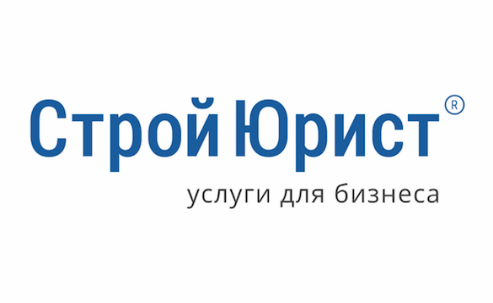 Общество с ограниченной ответственностью“Строительный Юрист”Б. Грузинская ул., д. 12, стр. 2, комн. 9, пом.1, Москва, 123557Тел.: (499) 553 82 50; 8 800 700 15 25http: //www.stroyurist.ruОГРН 1187746573981ИНН/КПП 7703459915/7703010018-800-700-15-25 Монтаж, техническое обслуживание и ремонт систем пожаротушения и их элементов, включая диспетчеризацию и проведение пусконаладочных работМонтаж, техническое обслуживание и ремонт систем пожаротушения и их элементов, включая диспетчеризацию и проведение пусконаладочных работТехническое средство, предназначенное для обнаружения дефектов в различных материалах, конструкциях и изделиях методами неразрушающего контроля. Ультразвуковой дефектоскопТехническое средство, предназначенное для проведения пневматических испытаний трубопроводов. КомпрессорТехническое средство, предназначенное для проведения гидравлических испытаний трубопроводов. Опрессовочный насосТехническое средство для определения напряжения или электродвижущей силы в электрических цепях*. МультиметрТехническое средство, предназначенное для измерения давления жидкости.  МанометрТехническое средство, предназначенное для измерения давления газа. Манометр Техническое средство, предназначенное для измерения силы тока в амперах*. МультиметрТехническое средство, предназначенное для измерения значений сопротивлений *. Измеритель сопротивления изоляции/ МультиметрТехническое средство, предназначенное для измерения интервалов времени с точностью до долей секунды. СекундомерТехническое средство, предназначенное для измерений наружных и внутренних размеров, а также глубин отверстий. ШтангенциркульТехническое средство, предназначенное для измерения линейных размеров. Рулетка/линейка/дальномерМонтаж, техническое обслуживание и ремонт систем пожарной и охранно-пожарной сигнализации и их элементов, включая диспетчеризацию и проведение пусконаладочных работ.Монтаж, техническое обслуживание и ремонт систем пожарной и охранно-пожарной сигнализации и их элементов, включая диспетчеризацию и проведение пусконаладочных работ.Техническое средство для определения напряжения или электродвижущей силы в электрических цепях*. МультиметрТехническое средство, предназначенное для измерения силы тока в амперах*. МультиметрТехническое средство, предназначенное для измерения значений сопротивлений *. Измеритель сопротивления изоляции/ МультиметрТехническое средство, предназначенное для измерения влажности и температуры воздуха в помещении. Термогигрометр/ Термометр+ГигрометрТехническое средство, предназначенное для измерения освещенности. Люксметр-яркомерТехническое средство, предназначенное для измерения линейных размеров. Рулетка/линейка/дальномерТехническое средство, предназначенное для исследования (наблюдения, записи, измерения) амплитудных и временных параметров электрического сигнала.
ОсциллографМонтаж, техническое обслуживание и ремонт систем противопожарного водоснабжения и их элементов, включая диспетчеризацию и проведение пусконаладочных работМонтаж, техническое обслуживание и ремонт систем противопожарного водоснабжения и их элементов, включая диспетчеризацию и проведение пусконаладочных работТехническое средство, предназначенное для обнаружения дефектов в различных материалах, конструкциях и изделиях методами неразрушающего контроля. Ультразвуковой дефектоскопТехническое средство, предназначенное для проведения пневматических испытаний трубопроводов. Компрессор/Вакуумный насос Техническое средство, предназначенное для проведения гидравлических испытаний трубопроводов. Опрессовочный насосТехническое средство для определения напряжения или электродвижущей силы в электрических цепях*. МультиметрТехническое средство, предназначенное для измерения давления жидкости или газа. МанометрТехническое средство, предназначенное для измерения силы тока в амперах *. Мультиметр-мегаомметрТехническое средство, предназначенное для измерения значений сопротивлений*. Измеритель сопротивления изоляции/ МультиметрТехническое средство, предназначенное для измерения интервалов времени с точностью до долей секунды. СекундомерТехническое средство, предназначенное для измерения линейных размеров. Рулетка/линейка/дальномерМонтаж, техническое обслуживание и ремонт автоматических систем (элементов автоматических систем) противодымной вентиляции, включая диспетчеризацию и проведение пусконаладочных работМонтаж, техническое обслуживание и ремонт автоматических систем (элементов автоматических систем) противодымной вентиляции, включая диспетчеризацию и проведение пусконаладочных работТехническое средство, предназначенное для измерения динамических давлений воздушного потока и статических давлений в установившихся воздушных потоках*. Микроманометр с приемником статического и динамического давленияТехническое средство, предназначенное для измерения полных давлений воздушного потока*. Микроманометр с приемником статического и динамического давления + Дифференциальный манометрТехническое средство, предназначенное для измерения скорости направленного воздушного потока в трубопроводах и каналах вентиляционных устройств*. АнемометрТехническое средство, предназначенное для измерения вакуумметрического и избыточного давлений воздуха*. МановакуумметрТехническое средство, предназначенное для измерения перепада давлений*. Дифференциальный манометрТехническое средство, предназначенное для измерения интервалов времени с точностью до долей секунды. СекундомерТехническое средство, предназначенное для измерения линейных размеров. Рулетка/линейка/дальномерТехническое средство, предназначенное для измерения температуры воздуха. Термогигрометр/термометр биметаллический + ГигрометрТермоэлектрический преобразователь температуры*. Преобразователь термоэлектрический ДТПТехническое средство, предназначенное для измерения атмосферного давления. Барометр-анероидТехническое средство, предназначенное для определения влажности воздуха. Термогигрометр/термометр биметаллический + ГигрометрТехническое средство, предназначенное для измерений наружных и внутренних размеров, а также глубин отверстий. ШтангенциркульМонтаж, техническое обслуживание и ремонт систем оповещения и эвакуации при пожаре и их элементов, включая диспетчеризацию и проведение пусконаладочных работ, в том числе фотолюминесцентных эвакуационных систем и их элементовМонтаж, техническое обслуживание и ремонт систем оповещения и эвакуации при пожаре и их элементов, включая диспетчеризацию и проведение пусконаладочных работ, в том числе фотолюминесцентных эвакуационных систем и их элементовТехническое средство для определения напряжения или электродвижущей силы в электрических цепях*. МультиметрТехническое средство, предназначенное для измерения силы тока в амперах*. МультиметрТехническое средство, предназначенное для измерения значений сопротивлений *. Измеритель сопротивления изоляции/ МультиметрТехническое средство, предназначенное для измерения уровня звука. ШумомерТехническое средство, предназначенное для измерения линейных размеров. Рулетка/линейка/дальномерМонтаж, техническое обслуживание и ремонт автоматических систем (элементов автоматических систем) передачи извещений о пожаре, включая диспетчеризацию и проведение пусконаладочных работМонтаж, техническое обслуживание и ремонт автоматических систем (элементов автоматических систем) передачи извещений о пожаре, включая диспетчеризацию и проведение пусконаладочных работТехническое средство для определения напряжения или электродвижущей силы в электрических цепях.МультиметрТехническое средство, предназначенное для измерения силы тока в амперах. МультиметрТехническое средство, предназначенное для измерения значений сопротивлений.Измеритель сопротивления изоляции/ МультиметрТехническое средство, предназначенное для измерения влажности и температуры воздуха в помещении.
Термогигрометр/термометр биметаллический + ГигрометрТехническое средство, предназначенное для измерения линейных размеров. РулеткаТехническое средство, предназначенное для исследования (наблюдения, записи, измерения) амплитудных и временных параметров электрического сигнала.ОсциллографМонтаж, техническое обслуживание и ремонт противопожарных занавесов и завес, включая диспетчеризацию и проведение пусконаладочных работМонтаж, техническое обслуживание и ремонт противопожарных занавесов и завес, включая диспетчеризацию и проведение пусконаладочных работТехническое средство, предназначенное для обнаружения дефектов в различных материалах, конструкциях и изделиях методами неразрушающего контроля. Ультразвуковой дефектоскопТехническое средство, предназначенное для проведения пневматических испытаний трубопроводов. Компрессор/Вакуумный насосТехническое средство, предназначенное для проведения гидравлических испытаний трубопроводов. Опрессовочный насосТехническое средство для определения напряжения или электродвижущей силы в электрических цепях*. МультиметрТехническое средство, предназначенное для измерения давления жидкости.  МанометрТехническое средство, предназначенное для измерения давления газа. Манометр Техническое средство, предназначенное для измерения силы тока в амперах*. МультиметрТехническое средство, предназначенное для измерения значений сопротивлений*. Измеритель сопротивления изоляции/ МультиметрТехническое средство, предназначенное для измерений наружных и внутренних размеров, а также глубин отверстий. ШтангенциркульМонтаж, техническое обслуживание и ремонт заполнений проемов в противопожарных преградахМонтаж, техническое обслуживание и ремонт заполнений проемов в противопожарных преградахТехническое средство, предназначенное для обнаружения дефектов в различных материалах, конструкциях и изделиях методами неразрушающего контроля. Ультразвуковой дефектоскопТехническое средство, предназначенное для измерения линейных размеров. Рулетка/линейка/дальномерТехническое средство, предназначенное для измерений наружных и внутренних размеров, а также глубин отверстий. ШтангенциркульВыполнение работ по огнезащите материалов, изделий и конструкцийВыполнение работ по огнезащите материалов, изделий и конструкцийТехническое средство, предназначенное для нанесения огнезащитных составов методом распыления. Краскораспылитель электрическийТехническое средство, предназначенное для измерения толщины слоя покрытия. Толщиномер магнитныйТехническое средство, предназначенное для определения температуры воздуха. Термогигрометр/термометр биметаллический + ГигрометрТехническое средство, предназначенное для определения влажности воздуха. Термогигрометр/термометр биметаллический + ГигрометрТехническое средство, предназначенное для определения массы. ВесыМонтаж, техническое обслуживание и ремонт первичных средств пожаротушенияМонтаж, техническое обслуживание и ремонт первичных средств пожаротушенияЕмкости для регенерации и утилизации огнетушащих составов.
ЕмкостиКамера для окраски первичных средств пожаротушения**
Покрасочно-сушильная камера моделиКамера для сушки первичных средств пожаротушения**Покрасочно-сушильная камера моделиТехническое средство, предназначенное для определения массы.
Весы электронные подвесные BHTТехническое средство, предназначенное для клеймения корпусов огнетушителей и запорно-пусковых устройств.Клейма ручные цифровые стальныеТехническое средство, предназначенное для зарядки огнетушителей по видам огнетушащих веществ.Станция зарядная порошковая СЗП-03 миниТехническое средство, предназначенное для проведения гидравлических испытаний.КомпрессорТехническое средство, предназначенное для проведения пневматических испытаний.КомпрессорИнструмент и безопасный источник освещения (с напряжением питания не более 36 В) для выполнения работ по разборке и ремонту первичных средств пожаротушения.Светильник светодиодный, PWPТехническое средство, предназначенное для измерения линейных размеров.Рулетка